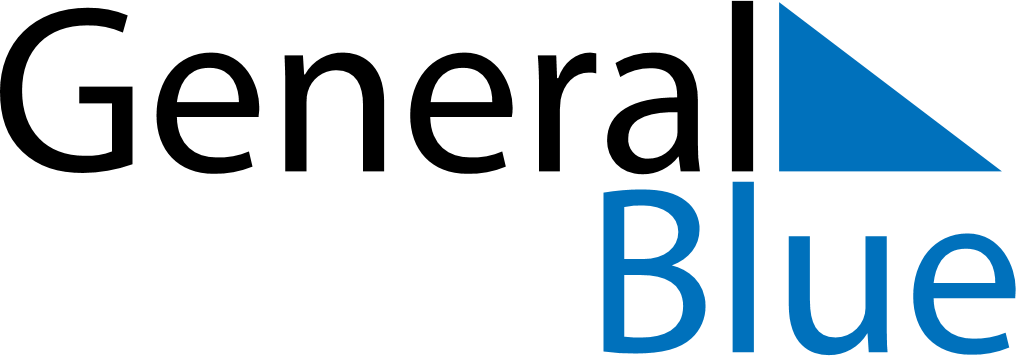 September 2024September 2024September 2024September 2024September 2024September 2024Makum, Assam, IndiaMakum, Assam, IndiaMakum, Assam, IndiaMakum, Assam, IndiaMakum, Assam, IndiaMakum, Assam, IndiaSunday Monday Tuesday Wednesday Thursday Friday Saturday 1 2 3 4 5 6 7 Sunrise: 4:47 AM Sunset: 5:29 PM Daylight: 12 hours and 41 minutes. Sunrise: 4:47 AM Sunset: 5:28 PM Daylight: 12 hours and 40 minutes. Sunrise: 4:48 AM Sunset: 5:27 PM Daylight: 12 hours and 38 minutes. Sunrise: 4:48 AM Sunset: 5:25 PM Daylight: 12 hours and 37 minutes. Sunrise: 4:49 AM Sunset: 5:24 PM Daylight: 12 hours and 35 minutes. Sunrise: 4:49 AM Sunset: 5:23 PM Daylight: 12 hours and 34 minutes. Sunrise: 4:50 AM Sunset: 5:22 PM Daylight: 12 hours and 32 minutes. 8 9 10 11 12 13 14 Sunrise: 4:50 AM Sunset: 5:21 PM Daylight: 12 hours and 30 minutes. Sunrise: 4:50 AM Sunset: 5:20 PM Daylight: 12 hours and 29 minutes. Sunrise: 4:51 AM Sunset: 5:19 PM Daylight: 12 hours and 27 minutes. Sunrise: 4:51 AM Sunset: 5:17 PM Daylight: 12 hours and 26 minutes. Sunrise: 4:52 AM Sunset: 5:16 PM Daylight: 12 hours and 24 minutes. Sunrise: 4:52 AM Sunset: 5:15 PM Daylight: 12 hours and 22 minutes. Sunrise: 4:53 AM Sunset: 5:14 PM Daylight: 12 hours and 21 minutes. 15 16 17 18 19 20 21 Sunrise: 4:53 AM Sunset: 5:13 PM Daylight: 12 hours and 19 minutes. Sunrise: 4:54 AM Sunset: 5:12 PM Daylight: 12 hours and 18 minutes. Sunrise: 4:54 AM Sunset: 5:11 PM Daylight: 12 hours and 16 minutes. Sunrise: 4:55 AM Sunset: 5:09 PM Daylight: 12 hours and 14 minutes. Sunrise: 4:55 AM Sunset: 5:08 PM Daylight: 12 hours and 13 minutes. Sunrise: 4:55 AM Sunset: 5:07 PM Daylight: 12 hours and 11 minutes. Sunrise: 4:56 AM Sunset: 5:06 PM Daylight: 12 hours and 9 minutes. 22 23 24 25 26 27 28 Sunrise: 4:56 AM Sunset: 5:05 PM Daylight: 12 hours and 8 minutes. Sunrise: 4:57 AM Sunset: 5:04 PM Daylight: 12 hours and 6 minutes. Sunrise: 4:57 AM Sunset: 5:02 PM Daylight: 12 hours and 5 minutes. Sunrise: 4:58 AM Sunset: 5:01 PM Daylight: 12 hours and 3 minutes. Sunrise: 4:58 AM Sunset: 5:00 PM Daylight: 12 hours and 1 minute. Sunrise: 4:59 AM Sunset: 4:59 PM Daylight: 12 hours and 0 minutes. Sunrise: 4:59 AM Sunset: 4:58 PM Daylight: 11 hours and 58 minutes. 29 30 Sunrise: 5:00 AM Sunset: 4:57 PM Daylight: 11 hours and 57 minutes. Sunrise: 5:00 AM Sunset: 4:55 PM Daylight: 11 hours and 55 minutes. 